                  Ελληνορωσικό Εξαγωγικό Συμπόσιο«Προωθώντας Ελληνικά Προϊόντα στη Ρωσική αγορά:Τρόφιμα – Ποτά**»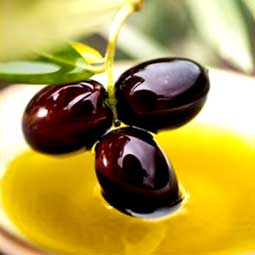 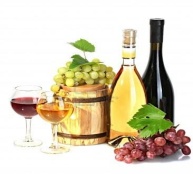 Πέμπτη, 6 Νοεμβρίου 2014Αίθουσα Εκδηλώσεων / 2ος όροφοςΕμπορικό & Βιομηχανικό Επιμελητήριο Θεσσαλονίκης(Τσιμισκή 29 - 546 24 Θεσσαλονίκη)__________________________________________________________________ΕΝΔΕΙΚΤΙΚΟ ΠΡΟΓΡΑΜΜΑ13 : 30 – 14 : 00ΠΡΟΣΕΛΕΥΣΗ14 : 00 – 14 : 45ΕΝΑΡΚΤΗΡΙΑ  ΣΥΝΕΔΡΙΑ – ΧΑΙΡΕΤΙΣΜΟΙ (έως 5’/ ομιλητή)κ. Χρήστος Δήμας, Πρόεδρος Ελληνορωσικού Εμπορικού Επιμελητηρίουκ. Γεώργιος Ορφανός, Υπουργός Μακεδονίας – Θράκης*κ. Γιώργος Καρασμάνης, Υπουργός Αγροτικής Ανάπτυξης και Τροφίμων*κ. Andrey Maslov, Πρέσβης της Ρωσικής Ομοσπονδίας στην Ελλάδακ. Απόστολος Τζιτζικώστας, Περιφερειάρχης Κεντρικής Μακεδονίας*κ.Γιάννης Μπουτάρης, Δήμαρχος Θεσσαλονίκης* κ. Alexey Popov, Γενικός Πρόξενος της Πρεσβείας της Ρωσικής Ομοσπονδίας στην Ελλάδα*κ. Δημήτριος Μπακατσέλος, Πρόεδρος Εμπορικού και Βιομηχανικού Επιμελητηρίου Θεσσαλονίκης (ΕΒΕΘ)*κ. Κυριάκος Λουφάκης, Πρόεδρος Συνδέσμου Εξαγωγέων Βορείου Ελλάδος (ΣΕΒΕ)*14 :45 – 15 : 15ΔΕΞΙΩΣΗ ΠΡΟΣ ΤΙΜΗΝ ΤΟΥ ΠΡΕΣΒΗ ΤΗΣ ΡΩΣΙΚΗΣ ΟΜΟΣΠΟΝΔΙΑΣ  * Αναμένονται επιβεβαιώσεις** Αφορά προϊόντα που δεν εμπίπτουν στην προσωρινή απαγόρευση εισαγωγής προϊόντων που     επέβαλε η Ρωσική Ομοσπονδία στην Ε.Ε. αλλά και σε αυτά που εμπίπτουν  * Αναμένονται επιβεβαιώσεις** Αφορά προϊόντα που δεν εμπίπτουν στην προσωρινή απαγόρευση εισαγωγής προϊόντων που     επέβαλε η Ρωσική Ομοσπονδία στην Ε.Ε. αλλά και σε αυτά που εμπίπτουν15 : 15 – 17.00ΣΤΡΟΓΓYΛO ΤΡAΠΕΖI - ΕΙΣΗΓΗΣΕΙΣ ΕΛΛΗΝΩΝ ΚΑΙ ΡΩΣΩΝ ΟΜΙΛΗΤΩΝ  ΣΤΡΟΓΓYΛO ΤΡAΠΕΖI - ΕΙΣΗΓΗΣΕΙΣ ΕΛΛΗΝΩΝ ΚΑΙ ΡΩΣΩΝ ΟΜΙΛΗΤΩΝ  Α’ ΘΕΜΑΤΙΚΗ ΕΝΟΤΗΤΑ: «Οργάνωση Εξαγωγικής Δραστηριότητας στη Ρωσία: Μεταφορές, Τελωνεία, Πιστοποιήσεις, Ασφάλιση, Αναζήτηση δυνητικών συνεργατών, Τραπεζικές συναλλαγές»Α’ ΘΕΜΑΤΙΚΗ ΕΝΟΤΗΤΑ: «Οργάνωση Εξαγωγικής Δραστηριότητας στη Ρωσία: Μεταφορές, Τελωνεία, Πιστοποιήσεις, Ασφάλιση, Αναζήτηση δυνητικών συνεργατών, Τραπεζικές συναλλαγές»ΣΥΝΤΟΝΙΣΜΟΣκ. Ιωάννης Κοïμτζόγλου, Δικηγόρος, Partner KG LAW FIRM,  Συντονιστής Επιτροπής Β. Ελλάδας Ελληνορωσικού Εμπορικού Επιμελητηρίου κ. Ιωάννης Κοïμτζόγλου, Δικηγόρος, Partner KG LAW FIRM,  Συντονιστής Επιτροπής Β. Ελλάδας Ελληνορωσικού Εμπορικού Επιμελητηρίου Γνωριμία με την Ρωσική Αγορά / Προώθηση προϊόντων στη Ρωσική Αγορά / Δυνατότητες - Ευκαιρίες κ. Βαλέριος Νικολάεφ, Εμπορικός Ακόλουθος /Σύμβουλος Οικονομικών & Εμπορικών Υποθέσεων της Πρεσβείας της Ρωσίας στην Ελλάδα Εκπρόσωπος, Επιμελητήριο Μόσχας Ζητήματα Τραπεζικής Συνεργασίας στη Ρωσία / Δυνατότητες ΔανειοδότησηςΕξαγωγών στη ΡωσίαΕκπρόσωποι των Ρωσικών Τραπεζών της KEDR BANK / ROSΤBANKΕξαγωγικές Διαδικασίες στη Ρωσίακα. Τζένη Σκοτίδη, Συντονίστρια Επιτροπής Εξαγωγών/ Εισαγωγών ΕλληνορωσικούΕμπορικού Επιμελητηρίου Διευθύντρια «Simply Exports»Logistics & Τελωνειακές διαδικασίες κα. Μάγδα Κυριακού, Συντονίστρια Επιτροπής Μεταφορών ΕλληνορωσικούΕμπορικού ΕπιμελητηρίουV.P. Business Development ECONOMOU INTERNATIONALSHIPPING AGENCY LTDΑσφάλιση - Χρηματοδότηση – Πρόγραμμα ΕξωστρέφειαςΕκπρόσωπος της ΕΘΝΙΚΗΣ ΤΡΑΠΕΖΑΣΓνωριμία με την Ρωσική Αγορά / Προώθηση προϊόντων στη Ρωσική Αγορά / Δυνατότητες - Ευκαιρίες κ. Βαλέριος Νικολάεφ, Εμπορικός Ακόλουθος /Σύμβουλος Οικονομικών & Εμπορικών Υποθέσεων της Πρεσβείας της Ρωσίας στην Ελλάδα Εκπρόσωπος, Επιμελητήριο Μόσχας Ζητήματα Τραπεζικής Συνεργασίας στη Ρωσία / Δυνατότητες ΔανειοδότησηςΕξαγωγών στη ΡωσίαΕκπρόσωποι των Ρωσικών Τραπεζών της KEDR BANK / ROSΤBANKΕξαγωγικές Διαδικασίες στη Ρωσίακα. Τζένη Σκοτίδη, Συντονίστρια Επιτροπής Εξαγωγών/ Εισαγωγών ΕλληνορωσικούΕμπορικού Επιμελητηρίου Διευθύντρια «Simply Exports»Logistics & Τελωνειακές διαδικασίες κα. Μάγδα Κυριακού, Συντονίστρια Επιτροπής Μεταφορών ΕλληνορωσικούΕμπορικού ΕπιμελητηρίουV.P. Business Development ECONOMOU INTERNATIONALSHIPPING AGENCY LTDΑσφάλιση - Χρηματοδότηση – Πρόγραμμα ΕξωστρέφειαςΕκπρόσωπος της ΕΘΝΙΚΗΣ ΤΡΑΠΕΖΑΣΕΡΩΤΗΣΕΙΣ – ΑΠΑΝΤΗΣΕΙΣ /  ΓΕΝΙΚΗ ΣΥΖΗΤΗΣΗΕΡΩΤΗΣΕΙΣ – ΑΠΑΝΤΗΣΕΙΣ /  ΓΕΝΙΚΗ ΣΥΖΗΤΗΣΗ17 :00 – 17 : 15 Coffee Break Coffee Break17 : 15  – 18 : 45ΣΤΡΟΓΓYΛΟ ΤΡΑΠΕΖΙ – ΕΙΣΗΓΗΣΕΙΣ ΡΩΣΩΝ ΟΜΙΛΗΤΩΝΣΤΡΟΓΓYΛΟ ΤΡΑΠΕΖΙ – ΕΙΣΗΓΗΣΕΙΣ ΡΩΣΩΝ ΟΜΙΛΗΤΩΝВ’ ΘΕΜΑΤΙΚΗ ΕΝΟΤΗΤΑ: «Παρουσίαση εταιρικού προφίλ Ρωσικών εισαγωγικών επιχειρήσεων / Δυνατότητες – Ευκαιρίες για τα Ελληνικά Προϊόντα/ Εμπειρίες από τις Εισαγωγές Ελληνικών Προϊόντων/ Συμβουλές και οδηγίες για καλύτερη εξαγωγική δραστηριότητα των Ελληνικών Επιχειρήσεων στη Ρωσική Αγορά »В’ ΘΕΜΑΤΙΚΗ ΕΝΟΤΗΤΑ: «Παρουσίαση εταιρικού προφίλ Ρωσικών εισαγωγικών επιχειρήσεων / Δυνατότητες – Ευκαιρίες για τα Ελληνικά Προϊόντα/ Εμπειρίες από τις Εισαγωγές Ελληνικών Προϊόντων/ Συμβουλές και οδηγίες για καλύτερη εξαγωγική δραστηριότητα των Ελληνικών Επιχειρήσεων στη Ρωσική Αγορά »ΣΥΝΤΟΝΙΣΜΟΣκα. Τζένη Σκοτίδη, Συντονίστρια Επιτροπής Εξαγωγών/ Εισαγωγών Ελληνορωσικού Εμπορικού Επιμελητηρίου Διευθύντρια «Simply Exports»κα. Τζένη Σκοτίδη, Συντονίστρια Επιτροπής Εξαγωγών/ Εισαγωγών Ελληνορωσικού Εμπορικού Επιμελητηρίου Διευθύντρια «Simply Exports»ΤΟΠΟΘΕΤΗΣΕΙΣ ΡΩΣΙΚΩΝ ΕΠΙΧΕΙΡΗΣΕΩΝ:ΤΟΠΟΘΕΤΗΣΕΙΣ ΡΩΣΙΚΩΝ ΕΠΙΧΕΙΡΗΣΕΩΝ:κ.Andrey Pogorelets, Διευθυντής “Makar & Co” κ. Fedor Kοtanidis, Αντιπρόσωπος στην Ελλάδα “Bakalea Company”κα. Irina Kesidis, Εμπορικός Διευθυντής “LTD OLYMPIC FOODS”κα. Yulia Sergeeva, Υπεύθυνη εισαγωγών “RUSVINTORG”κ. Ilya Bakarinov, Αντιπρόσωπος στην Μόσχα “OOO ALEON”κ. Κωνσταντίνος Κεχρινιώτης, Πρόεδρος “OOO VERGINA”κ. Denis Skuratovich, Yπεύθυνος για εξυπηρέτηση πελατών ΟΟΟ «AGROSINDIKAT»κ. Anton Perevezentsev, Γενικός Διευθυντής «TANDEM FOODS» κ. Αθανάσιος Αυγερινός, Διευθυντής ООО «АГОРА»κ.  Armen Grishkyan, Πρόεδρος «Alianta Group» 
κ.Andrey Pogorelets, Διευθυντής “Makar & Co” κ. Fedor Kοtanidis, Αντιπρόσωπος στην Ελλάδα “Bakalea Company”κα. Irina Kesidis, Εμπορικός Διευθυντής “LTD OLYMPIC FOODS”κα. Yulia Sergeeva, Υπεύθυνη εισαγωγών “RUSVINTORG”κ. Ilya Bakarinov, Αντιπρόσωπος στην Μόσχα “OOO ALEON”κ. Κωνσταντίνος Κεχρινιώτης, Πρόεδρος “OOO VERGINA”κ. Denis Skuratovich, Yπεύθυνος για εξυπηρέτηση πελατών ΟΟΟ «AGROSINDIKAT»κ. Anton Perevezentsev, Γενικός Διευθυντής «TANDEM FOODS» κ. Αθανάσιος Αυγερινός, Διευθυντής ООО «АГОРА»κ.  Armen Grishkyan, Πρόεδρος «Alianta Group» 
18 : 45 – 19 : 00ΕΡΩΤΗΣΕΙΣ - ΑΠΑΝΤΗΣΕΙΣ/  ΓΕΝΙΚΗ ΣΥΖΗΤΗΣΗΕΡΩΤΗΣΕΙΣ - ΑΠΑΝΤΗΣΕΙΣ/  ΓΕΝΙΚΗ ΣΥΖΗΤΗΣΗ19 : 00 –19  : 15 Coffee Break Coffee Break19 : 15 – 20 : 00ΓΝΩΡΙΜΙΑ ΜΕ ΤΟΥΣ ΕΚΠΡΟΣΩΠΟΥΣ ΤΩΝ ΡΩΣΙΚΩΝ ΕΤΑΙΡΕΙΩΝ/ ΝΕΤWORKINGΓΝΩΡΙΜΙΑ ΜΕ ΤΟΥΣ ΕΚΠΡΟΣΩΠΟΥΣ ΤΩΝ ΡΩΣΙΚΩΝ ΕΤΑΙΡΕΙΩΝ/ ΝΕΤWORKING